Lean Landing Knowledge Network (created in podio)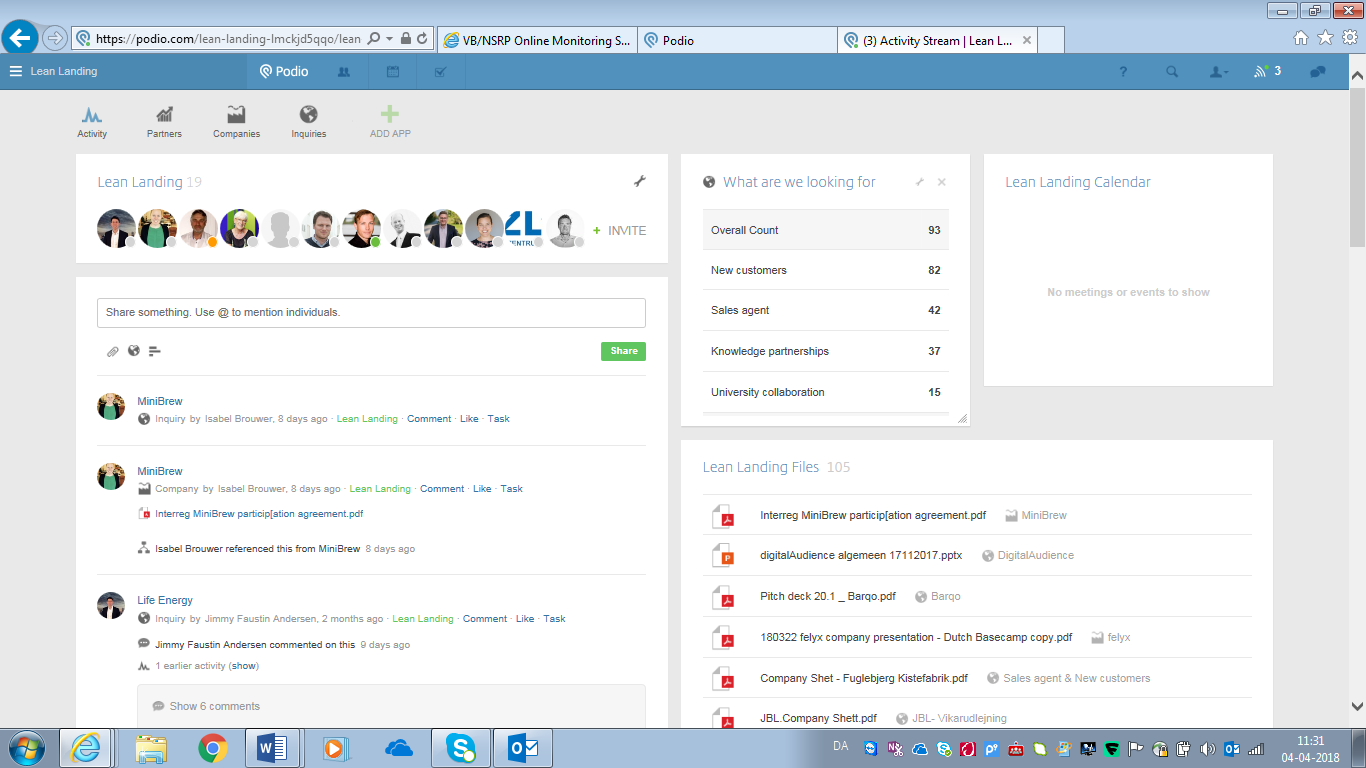 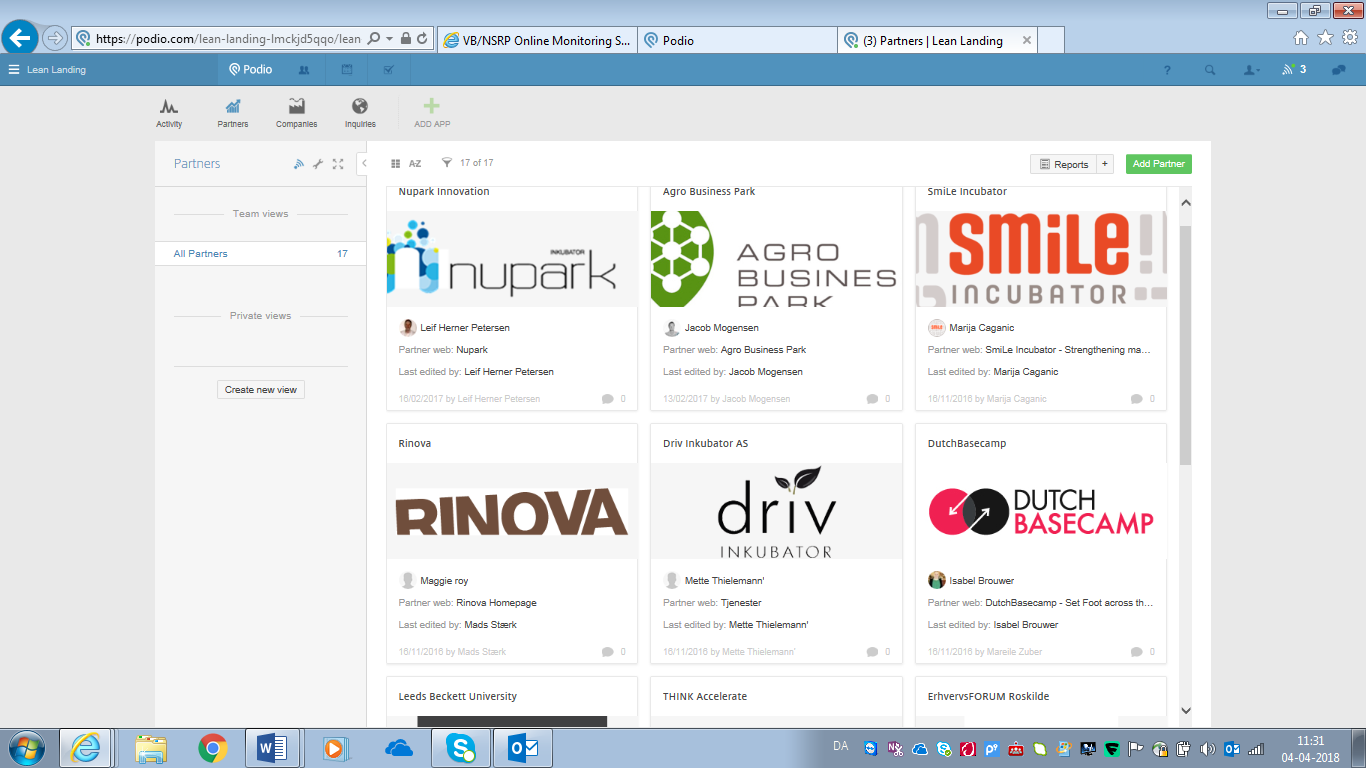 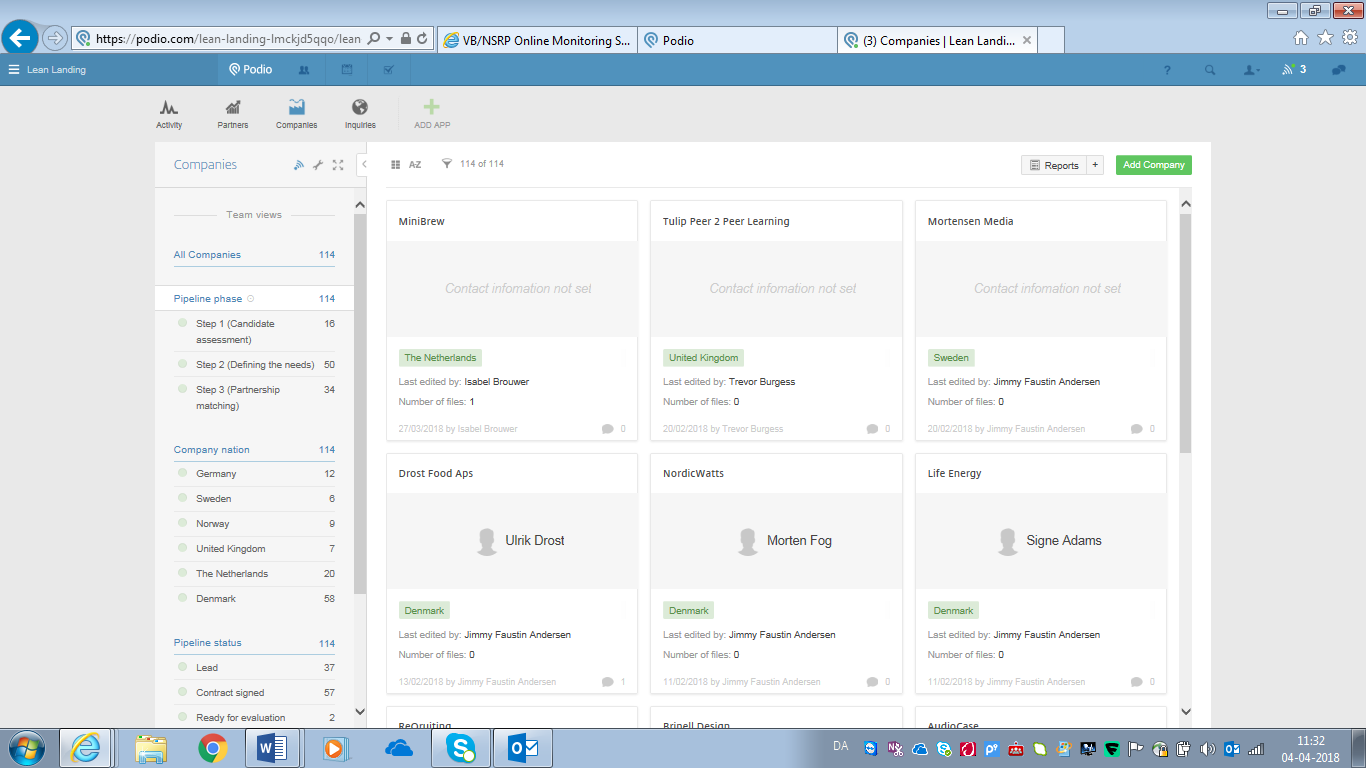 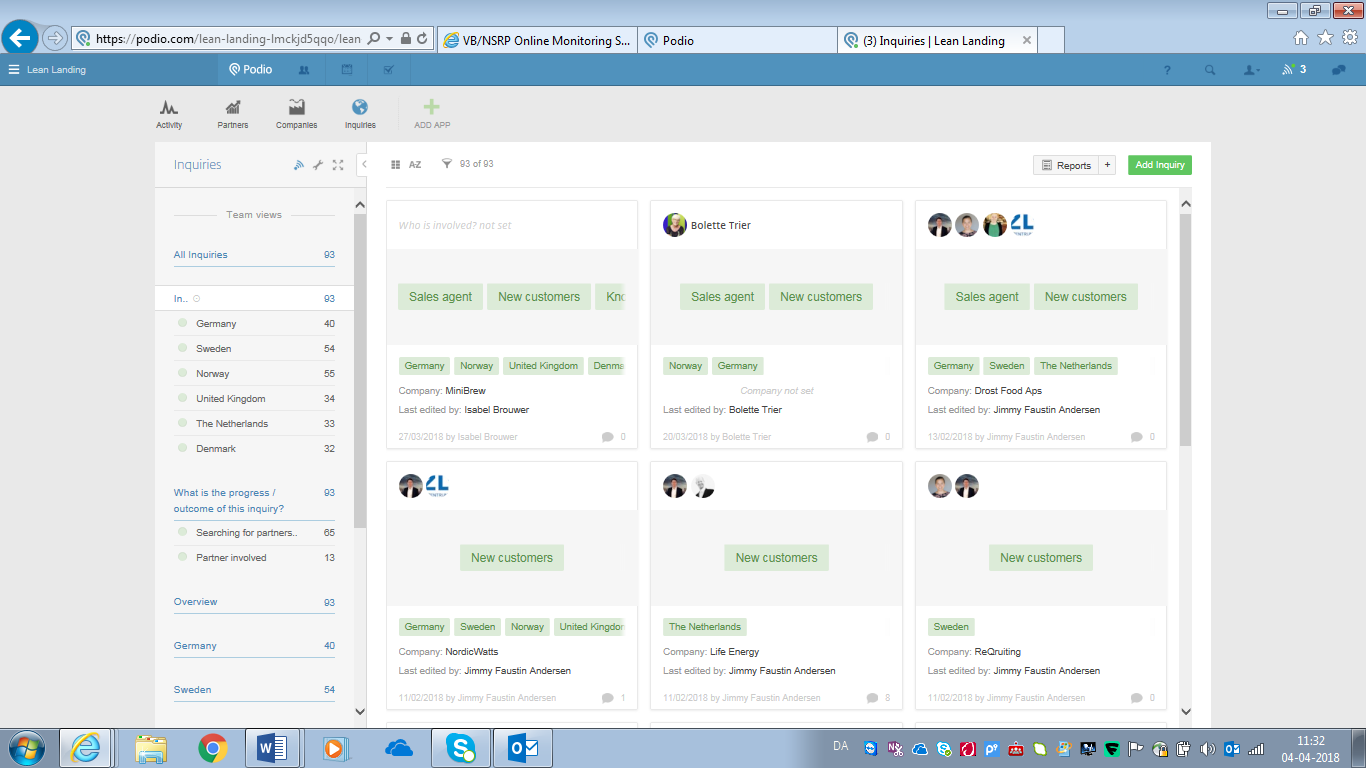 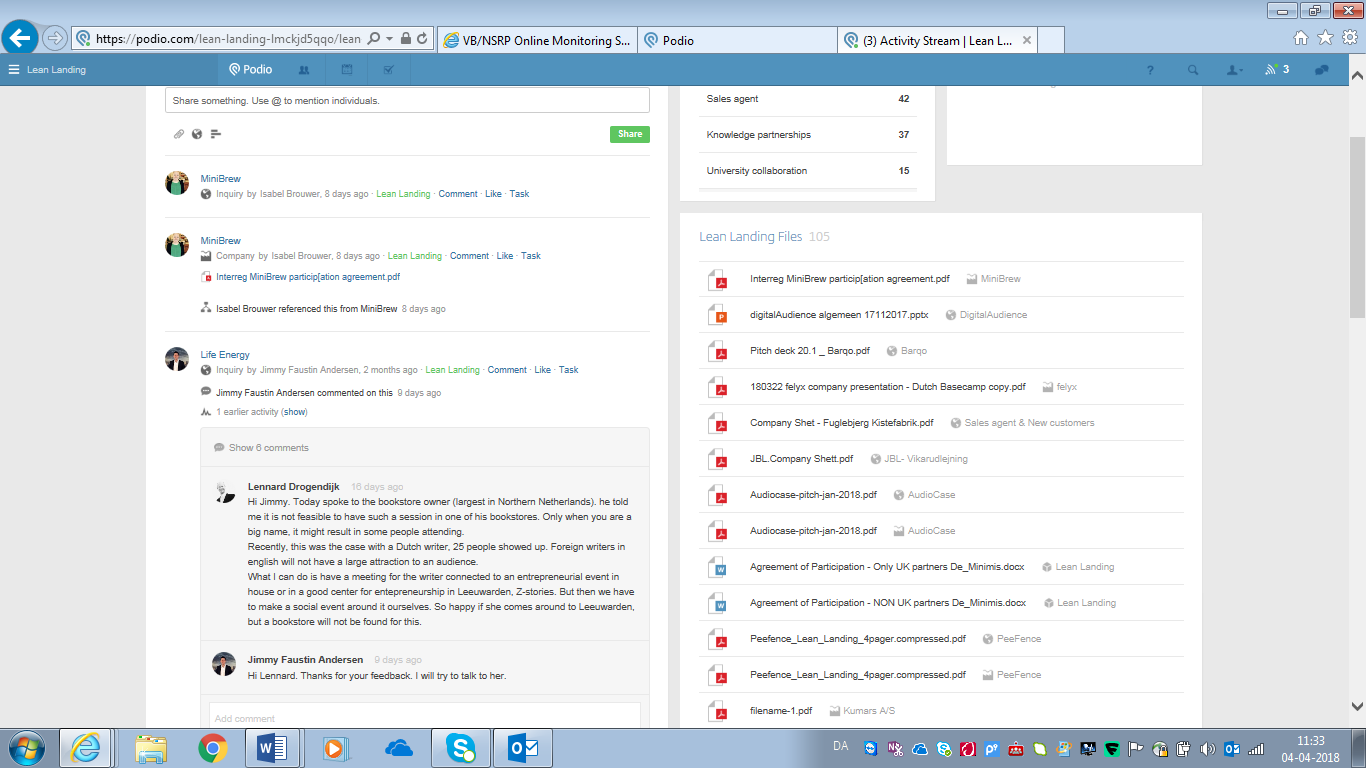 